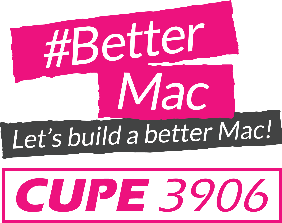    CUPE 3906 Stewards Network Information & Nomination FormWelcome! Becoming a Departmental Steward is one of the best ways to become involved in the Union. We look forward to working with you!What do Stewards do?Essentially, stewards act as ground-level Union representatives for the local. Here are some of the main activities for which stewards are responsible:Distributing information to the members, including Union updates, and GMM and event announcements.Representing the interest of their department’s members at all relevant meetings (including Stewards’ council meetings and GMMs)Sitting on the Stewards’ Council to identify common issues that arise for our members surrounding issues like Health and Safety, Equity, Grievances, and Benefits.Ensuring Union bulletin boards are clean and up-to-date with the most recent information. How often do Stewards Meet?Stewards are expected to attend all General Membership Meetings, which occur roughly once per month. Stewards also attend Stewards Council Meetings, which will be held at least twice per term. One of these stewards’ meetings will be focused on providing training to our stewards on Anti-Oppression, Health & Safety, and Union Best Practices. What are the advantages of becoming a steward?Beyond serving your department and Union, Stewards gain access to the training mentioned above, and, as per our bylaws, are entitled to a per-term honourarium that is set out in the yearly budget. Do I need to have Union Experience to be a Steward?No! Becoming a steward is one the best ways to get involved and learn more about how Unions function. Becoming a steward at 3906 comes with training, and you will never be left to handle any situation on your own. How do I become a Steward? Fill and submit the form on the back of this page, and we will be on contact. Please note: You need at least two nominators to complete the application. In the event that we have more than 4 complete applications in a department, we will help facilitate a formal election.CUPE 3906 Steward Nomination FormPlease fill out this form and submit either in person at KTH B111 or via email (staff@cupe3906.org)All nominators and supporters must be from the same department and Unit as the CandidateCandidate’s Name: ____________________________Candidate’s Department:________________________Candidate’s Email: _____________________________Candidate’s Signature:___________________________1st Nominator						2nd NominatorName:_________________________		Name:_____________________________Department:____________________		Department:________________________Email:__________________________		Email:_____________________________Signature:_______________________		Signature:__________________________Additional Supporters:Date of Submission: _________________________#NameDepartmentEmail345678910